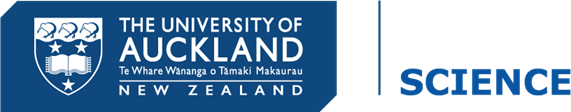 GUIDELINES & APPLICATION FORMGUIDELINESApplication Submission DateApplications are accepted until 16th of September 2022, or until funding runs out. Funding received from this grant needs to be invoiced BEFORE 30th November 2022 with earlier invoicing encouraged. Please only apply if this invoice deadline is realistic with respect to your professional development plans.PurposeThe purpose of the FoS Research Fellow Society professional development grant is to provide Research Fellows and Senior Research Fellows the opportunity to develop, expand, or improve their skills in specialised areas (e.g. programming languages, bioinformatics, writing support, synchrotron, flow cytometry, etc). The fund will provide up to $800 for costs associated with participation in these development areas. Process for Allocation of FundingOne application per PI is allowed per year. A maximum of $800 is available per applicant. However, only two projects can be supported up to the level of $800 while up to five projects can be supported at the level of $500. Partial funding may be awarded depending on the number and quality of applicants.We envisage being able to support up to seven applications per year.A sub-committee of the Faculty of Science Research Fellow Society executive committee will assess the proposals against the criteria below.The funds need to be spent by 30th November 2022. CriteriaThe sub-committee will favour applications that can demonstrate a high likelihood of:scientific merit of the development areaspecific benefits to the applicant associated with participationlimited financial assistance for participation in the professional development areaWho can applyFixed term academic staff appointed as a Research Fellow and Senior Research Fellow in the Faculty of Science. If there is any uncertainty about a PI’s eligibility to apply to this fund the sub-committee will decide.OperationalThe funds have to be spent by 30th November 2022, there are no extensions.Please enclose with your applicationA copy of the workshop/training registration formApplication FormFull name:Staff ID number:UPI:Email:Contract end date:Email:Phone number:School:Course/Training/Professional development details incl. program and dates (1/2 page maximum):Details of participation and how this will assist your research and/or career (1/2 page maximum):Budget:Other funding (if applicable):All applications must be submitted to fos-res-fellows@auckland.ac.nzFor advice on this fund, please contactfos-res-fellows@auckland.ac.nz